Publicado en madrid el 13/12/2017 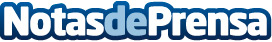 La prestigiosa escuela de diseño IED Madrid ofrece cursos de un año en fotografía creativa con comienzo en eneroLa escuela de diseño IED Madrid ofrece este curso de un año donde aprender cómo se plantean y desarrollan proyectos de comunicación visual desde la fotografía y el diseño contemporáneos. El curso está codirigido por el diseñador gráfico y fotógrafo Aitor Baigorri, y el artista visual Iñaki DomingoDatos de contacto:Lourdes Guerrero616240300Nota de prensa publicada en: https://www.notasdeprensa.es/la-prestigiosa-escuela-de-diseno-ied-madrid Categorias: Fotografía Marketing Cursos http://www.notasdeprensa.es